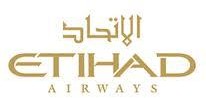 Contract is valid for tickets issued Jan 1, 20209 through December 31, 2020 Travel is valid through December 31, 2020NO TOUR CODE REQUIREDNOTE – The origin of the trip determines the grid to use for the entire ticketOriginDestinationFirst Class FaresFirst Class FaresAll Business Class FaresAll Business Class FaresAll Business Class FaresAll Business Class FaresAll Economy Class FaresAll Economy Class FaresAll Economy Class FaresAll Economy Class FaresThe ResidenceFirst FreedomFirst FreedomBusiness FreedomBusiness FreedomBusiness SaverBusiness Breaking DealsFreedomValueValueSaverApplicable Booking ClassesApplicable Booking ClassesPFA / RJC/DWZYB / H K / ML/QU / VUSOnline andOfflineEYNetwork10%10%11%15%20%10%6%10%6%5%4%EYNetworkUS Online & Offline10%5%5%5%5%5%2%5%5%5%4%EYNetwork (nonUS)EYNetwork (non US)10%5%5%5%5%5%2%5%5%5%4%Rules and Conditions:ATPCO Category NumberRules and Conditions:ATPCO Category NumberRules and Conditions:ATPCO Category Number1EligibilityCommission applies to EY through published GDS fares including Q, excluding taxes and fees attime of booking1EligibilityCommission does not apply retroactively1EligibilityTravel may originate anywhere in the world providing that EY is the operating carrier over thewater (e.g. LHR-EY-AUH “EY network to EY network”)1EligibilityCommission shall not be used for the resale of EY products to sub-agents1Eligibility*W/Z Class Commission applies to ANY fare including tactical/promotional/discounted fares: PR, SP, SS in fare basis and/or fares having short lived ticketing or travel periods and/or rule application of fare depicts special, tactical, promotional, discounted or any language to thateffect (including, but not limited to, government fares).2Day/TimeAs per published fare rules3SeasonsAs per published fare rules4Flight Application / Routing RestrictionsEY US online markets are: ORD, JFK, IAD, LAX4Flight Application / Routing RestrictionsEY US offline is defined as: all other US markets on which EY has an B6/VXcodeshare/interline flight4Flight Application / Routing RestrictionsCommission applies to EY codeshare flights on B6/VX, where EY is the over thewater carrier.4Flight Application / Routing RestrictionsCommission only applicable to other EY* codeshares, as long as EY is theoperating carrier into and out of AUH4Flight Application / Routing RestrictionsEY Network = EY operated flights ONLY4Flight Application / Routing RestrictionsFollow published routing5Advance PurchaseAs per published fare rules6Minimum StayAs per published fare rules7Maximum StayAs per published fare rules8StopoversAs per published fare rules9TransfersAs per published fare rules10CombinationsAs per published fare rules10CombinationsCommissions can be pro-rated on a directional basis. (i.e. JFK-BOM outbound in W and inbound in D, would receive W class commission on outbound fare and D class commission on inbound fare)BUT – the origin of the trip determines the grid to use for the entire ticket11BlackoutsAs per published fare rules12SurchargesFares do not include Carrier Surcharges or Government Taxes & Fees14Travel RestrictionsSee above15Sales Restrictions /PTA’sSee above15Sales Restrictions /PTA’sTickets must be issued in the USA, and plated on EY (607)16ChangesAs per published fare rules17Cancellation – beforeDepartureAs per published fare rules17Cancellation – afterDepartureAs per published fare rules18Endorsement BoxNon-endorsable/Non Reroutable19Children/InfantDiscountsAs per published fare rules19Other DiscountsNo other discounts apply20ToursNo tour code required21Baggage AllowanceAs per Normal EY baggage allowance policy